.Info: Start after count 18. Dance starts facing the back wall   Step back ½ turn, full attitude lunge forward left step back  1 	Step back left                                                                      		(towards 6.00 facing 12.00)  2 	Make ½ turn right step onto right                                          		(towards 6.00 facing 6.00)  3 	On ball of right full attitude turn right (Easy Option No turn HOLD 	(towards 6.00 facing 6.00)  4 	Rock forward on left 							(towards 6.00 facing 6.00)  5 	Rock back on right 							(towards 12.00 facing 6.00)  6 	Step back on left 							(towards 12.00 facing 6.00)    Full turn right, rock & hitch  1 	Make ½ turn right step onto right 					(towards 12.00 facing12.00)  2,3 	Make ½ turn right on ball of right left leg fig 4,hold 1 			(towards 6.00 facing 6.00)  4 	Rock left over right 							(towards 7.30 facing 6.00)   5 	Recover back onto right 						(towards 1.30 facing 6.00)  6 	Hitch left knee 								(towards 3.00 facing 6.00)    Cross left behind, side, cross, long step right drag  1 	Cross left behind right 							(towards 9.00 facing 6.00)  2 	Step right to right side - ditto ?  3 	Cross left over right - ditto ?  4 	Step right to right side - ditto ?  5 	Drag left to right - ditto ?  6 	Hold - ditto ?     ¾ turn left body check (spiral turn right x 2)  1  	Make ¼ turn left step on left 						(towards 3.00 facing 3.00)  2 	Make ½ turn left step back on right 					(towards 3.00 facing 9.00)  3 	Rotate top body ¼ turn left  						(facing 6.00)  4,5 	1 3/4 spiral turn to right on left (Easy option ¾) 			(towards 6.00 facing 6.00)  6 	Sweep right behind left  						(towards 1.30 facing 6.00)     Right Reverse Twinkle, Cross Behind ½ turns x 2   ¼ turn sweep  1 	Step right diagonally back left  						(towards 1.30 facing 6.00)  2 	Step left diagonally back left 						(towards 1.30 facing 6.00)  3 	Close right next to left then step right diagonally back right 		(towards 10.30)  4 	Step left diagonally behind right 					(towards 10.30 facing 6.00)  5 	Step right to right side 							(towards 9.00 facing 6.00)  6 	Make ½ turn right step left to left side  					(towards 9.00 facing 12.00)    1-5 Repeat 1-5 facing opposite wall 					(facing 12.00)  6 	Make ½ turn right on ball of right sweeping left foot around 		(facing 6.00)    Diagonal Lunge x 4  1 	Rock left diagonally forward 						(towards 7.30 facing 7.30)  2 	Recover back onto right 						(towards 1.30 facing 7.30)  3 	Make ½ turn left step onto left 						(towards 1.30 facing 1.30)  4 	Rock right forward  							(towards 1.30 facing 1.30)  5 	Recover back onto left 							(towards 7.30 facing 1.30)  6 	Make ¼ turn right step onto right 					(towards 4.30 facing 4.30)    1-5 Repeat 1-5  								(facing 4.30)  6 	Make ½ turn right step onto right  					(towards 4.30 facing 4.30)   	Step left next to right 							(towards 4.30 facing 4.30)    Full Pivot turn right, ½ pivot turn  1 	Make full turn right  							(towards 4.30 facing 4.30)  2,3 	HOLD 									(towards 4.30 facing 4.30)  4 	Step forward right 							(towards 4.30 facing 4.30)  5 	Step forward left 							(towards 4.30 facing 4.30)  6 	Make ½ turn right step forward right                                     		(towards 10.30 facing 10.30)     Step forward left step forward right full spiral turn left hold sweep ¼ turn left  1 	Step forward left                                                          		(towards 10.30 facing 10.30)  2 	Step forward right                                                           		(towards 10.30 facing 10.30)  3 	Full spiral turn left on ball of right                                          		(towards 10.30 facing 10.30)  4 	Step forward left onto left                                                     		(towards 10.30 facing 10.30)  5 	Make 3/8 turn left sweeping right   					(towards 6.00 facing 6.00)  6 	Finish sweeping right in front of left no weight  				(towards 3.00 facing 6.00)    Cross side behind, ¾ turn left  1 	Cross right over left  							(towards 3.00 facing 6.00)  2 	Step left to left side - ditto ?  3 	Cross right behind left - ditto ?  4 	Make ¼ turn left, step forward left 					(towards 3.00 facing 3.00)  5 	Step forward onto right 						(towards 3.00 facing 3.00)  6 	Make ½ turn left step forward left  					(towards 9.00 facing 9.00)    Step forward, full turn right step forward together hold  1 	Step forward right 							(towards 9.00 facing 9.00)  2 	Make ½ turn right stepping back on left  				(towards 9.00 facing 3.00)  3 	Make ½ turn right stepping forward right 				(facing 9.00)  4 	Step forward left 							(towards 9.00)  5 	Step right next to left 							(towards 9.00)  6 	Hold    BEGIN AGAINSpoiled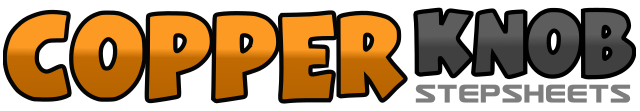 .......Count:96Wall:4Level:Advanced.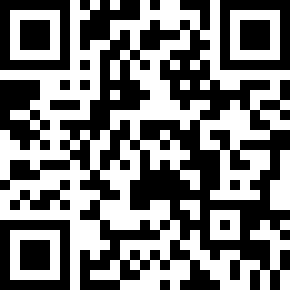 Choreographer:Masters In Line (UK)Masters In Line (UK)Masters In Line (UK)Masters In Line (UK)Masters In Line (UK).Music:Spoiled - Joss Stone : (CD: Mind, Body & Soul, the Now 60 version does not work)Spoiled - Joss Stone : (CD: Mind, Body & Soul, the Now 60 version does not work)Spoiled - Joss Stone : (CD: Mind, Body & Soul, the Now 60 version does not work)Spoiled - Joss Stone : (CD: Mind, Body & Soul, the Now 60 version does not work)Spoiled - Joss Stone : (CD: Mind, Body & Soul, the Now 60 version does not work)........